                 Схема размещения мест ( площадок) накопления твердыхкоммунальных отходов	П. Свирица,  ул. Старая Свирица  10-аКоличества контейнеров-1шт.Площадь площадки- 3м2Объем мусорных контейнеров- 5 куб.м.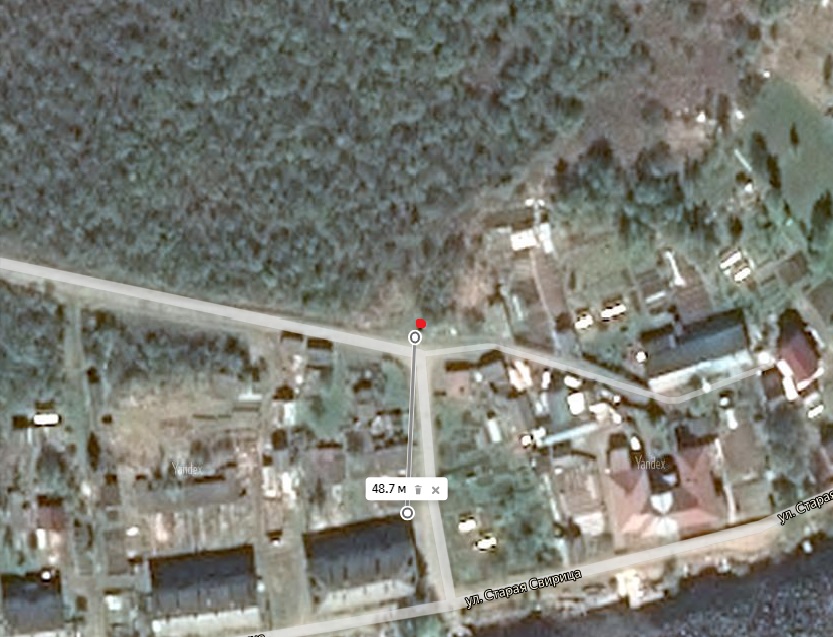 от МКД  ул. Старая Свирица   №10-а до площадки ТКО-48,7м.	                 - испрашиваемый участок Глава администрации                                                                                  В.А.АтамановаИсп.Гагарина М.В Тел.(8-813)-44-222